Publikacja dofinansowana przez Wojewódzki Fundusz Ochrony Środowiska i Gospodarki Wodnej w Rzeszowie 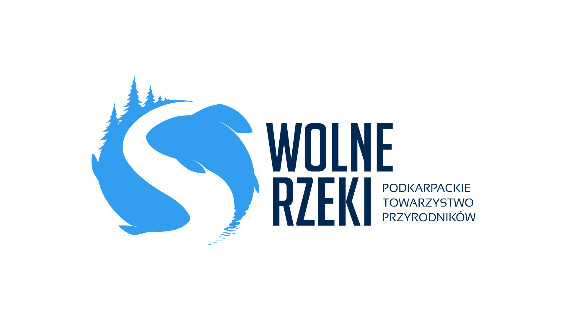 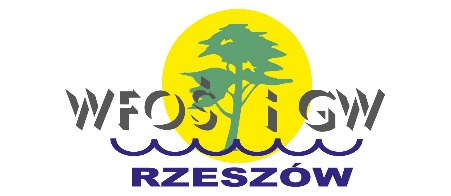 UMOWA ZLECENIE nr 1/2021/PTP.DSna opracowanie i wydruk publikacjiZawarta w dniu ……………………….  w Tarnobrzegu pomiędzy:Podkarpackim Towarzystwem Przyrodników Wolne Rzeki, al. Jana Pawła II 3/68, 37-450 Stalowa Wola, NIP: 8652569807, REGON: 381515460Reprezentowanym przez:Janusza Wepsięć – Wiceprezesa ZarząduSylwię Tomala – Członka ZarząduZwanym dalej „Zamawiającym”,a..................................................................................................................................................,z siedzibą w ................................................, przy ulicy .......................................................,NIP ........................................, REGON .................................., w imieniu którego działa:................................................ – .............................................................................Zwanym/ą dalej „Wykonawcą” §1Przedmiotem umowy jest opracowanie i wydruk publikacji pt. „Dolina Rzeki Smarkatej – Perła Puszczy Sandomierskiej” dofinansowanej przez Wojewódzki Fundusz Ochrony Środowiska i Gospodarki Wodnej w Rzeszowie, w nakładzie 500 sztuk.Druk publikacji wymienionej w § 1 ust. 1 niniejszej umowy Wykonawca sporządzi 
wg wytycznych:format: A4 (21cm x 29,7cm),objętość: 150 stron wraz z okładką,papier: kreda 170g 4+4,oprawa twarda szyto-klejona, 4+0 + folia matowa. Szycie po krótkim boku,kolor pełny.Wykonawca zobowiązuje się do: opracowania graficznego projektu okładki oraz przygotowania projektu graficznego całości publikacji do dnia 10.09.2021 r.złożenia publikacji z przekazanych materiałów (krótkie teksty przygotowane jako dok. Word. zdjęcia JPG, logotypy w formacie JPG i CDR). Zamawiający dostarczy materiały i proponowany układ, drogą elektroniczną do dnia 02.09.2021 r.wykonania i naniesienia 2 korekt  technicznych i językowych.dostarczenia na etapie korekty plików w formacie umożliwiającym edycję 
i wprowadzenie modyfikacji np. Word.przedstawienia Zamawiającemu egzemplarza próbnego publikacji w formie papierowej na adres Zamawiającego ul. Zwierzyniecka 61/10, 39-400 Tarnobrzeg, celem sprawdzenia przez Zamawiającego jakości wydania, tj. druku i pozostałych parametrów (np. papieru i kolorów), czyli jakości poszczególnych etapów pracy Wykonawcy składających się w ostateczności na produkt  końcowy;  w  razie  stwierdzenia  uchybień  w  realizacji  uzgodnionych  warunków, Zamawiającemu przysługuje prawo zgłaszania uwag do egzemplarza próbnego w terminie 5 dni roboczych od dnia jego przekazania, 
a Wykonawca ma obowiązek je uwzględnić i wprowadzić wciągu 3 dni  roboczych.  Po  wprowadzeniu  wszystkich  poprawek  Zamawiający  dokona, w  terminie 7 dni roboczych, ostatecznej akceptacji egzemplarza próbnego do wykonania druku,wydruku 500 szt. publikacji pt. „Dolina Rzeki Smarkatej – Perła Puszczy Sandomierskiej” i dostarczenia ich do Zamawiającego. Wykonawca zapewni opakowanie publikacji, zabezpieczające je przed uszkodzeniem lub pogorszeniem jakości publikacji w czasie transportu (zabezpieczenie przed wpływem czynników atmosferycznych 
i z zabezpieczonymi narożnikami).Wykonawca zobowiązany jest do konsultowania ze wskazanymi przedstawicielami Zamawiającego wszelkich działań podejmowanych w trakcie realizacji przedmiotu umowy. Do merytorycznej współpracy i koordynacji w przedmiocie prac upoważnia się ze strony:Zamawiającego ………………..Wykonawcy ……………………§2Wykonawca zobowiązuje się wykonać przedmiot umowy w terminie do 22.10.2021 r. dostarczając publikacje na adres: ul. Zwierzyniecka 61/10, 39-400 Tarnobrzeg. Poprzez wykonanie przedmiotu umowy rozumie się dokonanie bez zastrzeżeń odbioru publikacji.W przypadku wad wykonanego przedmiotu umowy, Wykonawca zobowiązuje się je usunąć w terminie uzgodnionym z Zamawiającym.  §3Zamawiający zobowiązuje się zapłacić Wykonawcy za wykonanie przedmiotu umowywynagrodzenie ryczałtowe netto ............. zł (słownie: ............................................. ) plus ............ % podatku VAT co stanowi łączną kwotę wynagrodzenia brutto ........................ zł(słownie: ................................................................................................................................ )  Wynagrodzenie będzie płatne przelewem w terminie 30 dni na podstawie faktury VAT wystawionej przez Wykonawcę po sporządzeniu protokołu odbioru publikacji,  na konto numer: …………………………………………..§4Wykonawca oświadcza, że posiada wiedzę, kwalifikacje i doświadczenie niezbędne do wykonania dzieła. Wykonawca oświadcza, że wykonana publikacja będąca przedmiotem umowy będzie wysokiej jakości i kompletne, oraz że całość zamówienia wykonana zostanie 
z zachowaniem należytej staranności.Wykonawca oświadcza, że przed złożeniem oferty zapoznał się ze wszystkimi warunkami związanymi z wykonaniem przedmiotu niniejszej umowy i uwzględnił je, określając swoje wynagrodzenie. W przypadku powierzenia wykonania części zamówienia podwykonawcom Wykonawca odpowiada za działania lub zaniechania podwykonawców jak za własne.§ 5W przypadku opóźnienia Wykonawcy w stosunku do terminu określonego w § 2 ust. 1 
w wykonaniu i dostarczeniu zamówionego nakładu publikacji Wykonawca zostanie obciążony karą umowną w wysokości 1% wartości części przedmiotu umowy określonego w § 4 ust. 1 wykonanego z opóźnieniem, za każdy dzień opóźnienia.Za odstąpienie Zamawiającego od umowy z przyczyn leżących po stronie Wykonawcy zapłaci on Zamawiającemu karę umowną w wysokości 10% wartości umowy.Zamawiający będzie miał prawo potrącić kary umowne z bieżącej należności Wykonawcy.W przypadku odstąpienia od umowy Wykonawca ma obowiązek w ciągu 2 dni kalendarzowych zwrócić i dostarczyć nieodpłatnie Zamawiającemu otrzymane materiały.Wykonawca nie może dodatkowo powielać i rozpowszechniać, w jakiejkolwiek formie 
i w jakikolwiek sposób, zlecanych do druku materiałów, bez pisemnej zgody Zamawiającego, zgodnie z ustawą z dnia 04.02.1994 r. o prawie autorskim i prawach pokrewnych (tekst jednolity Dz. U. z 2006 nr 90 poz. 631 z późn. zm.). § 6Zamawiającemu przysługuje prawo do odstąpienia od umowy wykonawczej w terminie30 dni od powzięcia wiadomości o następujących okolicznościach:wystąpienia istotnej zmiany okoliczności powodującej, że wykonanie umowy lub jej części nie leży w interesie publicznym, czego nie można było przewidzieć w chwili zawarcia umowy (art. 145 ustawy Prawo Zamówień publicznych),likwidacji, złożenia wniosku o ogłoszeniu upadłości lub rozwiązania przedsiębiorstwa Wykonawcy, nakazanego przez organ publiczny zajęcia majątku Wykonawcy,nie wykonania umowy w terminie ustalonym w § 2 ust. 1.Odstąpienie od umowy powinno nastąpić pod rygorem nieważności na piśmie i zawieraćuzasadnienie.§ 7Wszelkie zmiany niniejszej umowy wymagają zachowania formy pisemnej pod rygorem nieważności.Zamawiający dopuszcza dokonywanie zmian zawartej umowy w stosunku do treści oferty, na podstawie której dokonano wyboru Wykonawcy, gdy zajdzie konieczność dokonania istotnych zmian zawartej umowy (w szczególności terminu wykonania zamówienia 
i parametrów publikacji) w wyniku okoliczności, których nie można było przewidzieć 
w chwili zawarcia umowy, lub zmiany te są korzystne dla Zamawiającego.§ 8W sprawach nieuregulowanych niniejszą umową mają zastosowanie przepisy Kodeksu Cywilnego.§ 9Sprawy sporne rozstrzygane będą polubownie.W przypadku braku porozumienia spór rozstrzygany będzie przez Sąd właściwy miejscowo  ze względu na siedzibę Wykonawcy, zgodnie z regulaminem tego Sądu.§ 10Niniejszą umowę sporządzono w czterech jednobrzmiących egzemplarzach - jeden dla Wykonawcy, dwa dla Zamawiającego oraz jeden dla Wojewódzkiego Funduszu Ochrony Środowiska i Gospodarki Wodnej w Rzeszowie.Zamawiający    							Wykonawca	Klauzula informacyjna RODO 1) Zgodnie z art. 13 ust. 1 rozporządzenia Parlamentu Europejskiego i Rady (UE) 2016/679 
z 27 kwietnia 2016 r. w sprawie ochrony osób fizycznych w związku z przetwarzaniem danych osobowych i w sprawie swobodnego przepływu takich danych oraz uchylenia dyrektywy 95/46/WE (ogólne rozporządzenie o ochronie danych) – dalej: RODO, informujemy, że administratorem Pani/Pana danych osobowych jest Podkarpackie Towarzystwo Przyrodników Wolne Rzeki, al. Jana Pawła II 3/68, 37-450 Stalowa Wola,2) Dane osobowe pozyskane w związku z zawarciem z Panią/Panem umowy będą przetwarzane w następujących celach:związanych z realizacją podpisanej z Panią/Panem umowy,związanych z dochodzeniem ewentualnych roszczeń, odszkodowań, udzielania odpowiedzi na Pani/Pana pisma, wnioski i skargi, udzielania odpowiedzi w toczących się postępowaniach. 3) Podstawą prawną przetwarzania Pani/Pana danych jest:niezbędność do wykonania umowy lub do podjęcia działań na Pani/Pana żądanie przed zawarciem umowy (art. 6 ust. 1 lit. b RODO), konieczność wypełnienia obowiązku prawnego ciążącego na administratorze (art. 6 ust. 1 lit. c RODO), niezbędność do celów wynikających z prawnie uzasadnionych interesów realizowanych przez administratora (art. 6 ust. 1 lit. f RODO). 4) Podanie danych osobowych jest dobrowolne, ale niezbędne do realizacji umowy. 5) Pozyskane od Pani/Pana dane osobowe mogą być przekazywane:podmiotom przetwarzającym je na nasze zlecenie oraz organom lub podmiotom publicznym uprawnionym do uzyskania danych na podstawie obowiązujących przepisów prawa, np. sądom, organom ścigania lub instytucjom państwowym, gdy wystąpią z żądaniem, w oparciu o stosowną podstawę prawną. 6) Pani/Pana dane nie będą przekazane do państw trzecich. 7) Przysługuje Pani/Panu prawo do żądania od Administratora:dostępu do swoich danych osobowych, ich sprostowania, usunięcia  lub ograniczenia przetwarzania, wnoszenia sprzeciwu wobec ich przetwarzania,  przenoszenia danych, cofnięcia zgody na przetwarzanie danych, bez wpływu na  zgodność z prawem przetwarzania, którego dokonano na podstawie zgody przed jej cofnięciem, wniesienia skargi na przetwarzanie danych osobowych do organu nadzorczego8) Okres przetwarzania Pani/Pana danych osobowych jest uzależniony od celu w jakim dane są przetwarzane. Okres, przez który Pani/Pana dane osobowe będą przechowywane jest obliczany w oparciu o następujące kryteria:czasu obowiązywania umowy,  przepisy prawa, które mogą nas obligować do przetwarzania danych przez określony czas,  okres, który jest niezbędny do obrony naszych interesów.